ИНФОРМАЦИЯ ОБ ОРГАНИЗАЦИИ ОНЛАЙН СМЕНЫИНФОРМАЦИЯ ОБ ОРГАНИЗАЦИИ ОНЛАЙН СМЕНЫНазвание организацииМКОУ Тияпинская СШАдрес электронной почты, официальный сайтshk15inz@mail.ru,  http://tiaypino.ucoz.site/ Название онлайн смены«Жизнь»Сроки смены 17.08.2020-23.08.2020Планируемое кол-во детей 5Возраст участников 13-17 летРежим дня10.00 – 12.00Программа  смены (тематическая или профильная направленность, образовательный аспект, формы организации деятельности, привлечение профильных специалистов)Социально-педагогическая направленность.Вожатые ФИО/информация о вожатом/фотоМельникова Татьяна Владимировна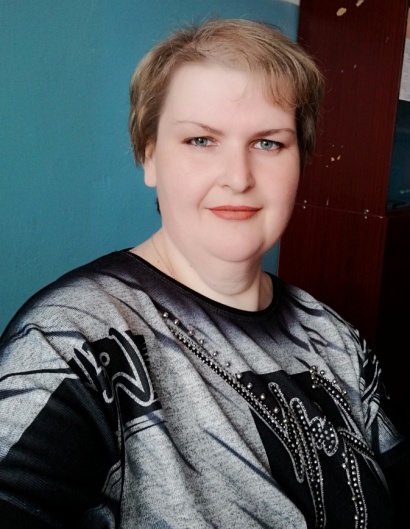 Цена путевки-------Руководитель смены ФИО, должность, рабочий телефонКоротина Татьяна Викторовна, заместитель директора по УВР, 8-84241-74649Используемая цифровая платформачаты в Viber , WatsUp., ВКонтакте